РЕШЕНИЕ БЕШЕНКОВИЧСКОГО РАЙОННОГО ИСПОЛНИТЕЛЬНОГО КОМИТЕТА29 декабря 2023 г. № 1647О передаче под охрану мест произрастания дикорастущих растений, относящихся к видам, включенным в Красную книгу Республики БеларусьНа основании пункта 7 Положения о порядке передачи мест обитания диких животных и (или) мест произрастания дикорастущих растений, относящихся к видам, включенным в Красную книгу Республики Беларусь, под охрану пользователям земельных участков и (или) водных объектов, утвержденного постановлением Совета Министров Республики Беларусь от 18 мая 2009 г. № 638, Бешенковичский районный исполнительный комитет РЕШИЛ:1. Передать Бешенковичскому районному исполнительному комитету под охрану выявленные места произрастания дикорастущих растений, относящихся к видам, включенным в Красную книгу Республики Беларусь, согласно приложению.2. Утвердить охранные обязательства и паспорта мест произрастания дикорастущих растений, относящихся к видам, включенным в Красную книгу Республики Беларусь (прилагаются).3. Контроль за выполнением настоящего решения возложить на заместителя председателя Бешенковичского районного исполнительного комитета по направлению деятельности, Бешенковичскую районную инспекцию природных ресурсов и охраны окружающей среды.4. Настоящее решение вступает в силу после его официального опубликования.СОГЛАСОВАНОГосударственная инспекция охраны животного и растительного мирапри Президенте Республики БеларусьБешенковичская районнаяинспекция природных ресурсови охраны окружающей средыМЕСТА
произрастания дикорастущих растений, относящихся к видам, включенным в Красную книгу Республики Беларусь, подлежащие передаче под охрану Бешенковичскому районному исполнительному комитету ПАСПОРТ
места произрастания дикорастущего растения, относящегося к видам, включенным в Красную книгу Республики БеларусьНазвание вида дикорастущего растения: Клюква мелкоплодная – Oxycoccus microcarpus Turcz. ex Rupr.Состояние популяции вида дикорастущего растения: численность – множество экземпляров, площадь, занимаемая популяцией, – 0,95 гектара, плотность популяции – пять–десять экземпляров на один квадратный метр, встречаемость – куртинная, состояние – хорошее.Местонахождение места произрастания вида дикорастущего растения: Витебская область, Бешенковичский район, 1,2 километра на восток от деревни Телепы, 1,9 километра на север от деревни Коробово, земли запаса Бешенковичского районного исполнительного комитета.Географические координаты места произрастания дикорастущего растения: 55°01'23.7'' северной широты, 29°40'52.5'' восточной долготы.Площадь места произрастания дикорастущего растения: 0,95 гектара.Описание границ места произрастания дикорастущих растений: в пределах условной окружности радиусом 55 метров.Описание места произрастания дикорастущих растений: в кустарничково-сфагновых сообществах гряд грядово-мочажинного комплекса совместно с клюквой болотной, миртом, вереском, водяникой черной, сфагнумом бурым, магеланским, красным.22 августа 2022 г.Общий вид (фотографии) дикорастущего растения и места его произрастания к паспорту места произрастания дикорастущего растения от 6 сентября 2022 г. № 10Клюква мелкоплодная (Oxycoccus microcarpus Turcz. ex Rupr.)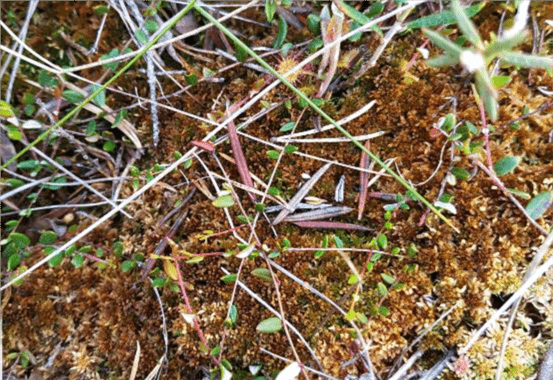 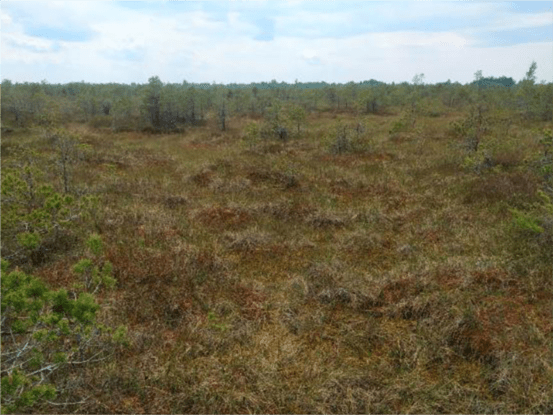 Картосхема места произрастания дикорастущего растения к паспорту места произрастания дикорастущего растения от 6 сентября 2022 г. № 10Клюква мелкоплодная – Oxycoccus microcarpus Turcz. ex Rupr.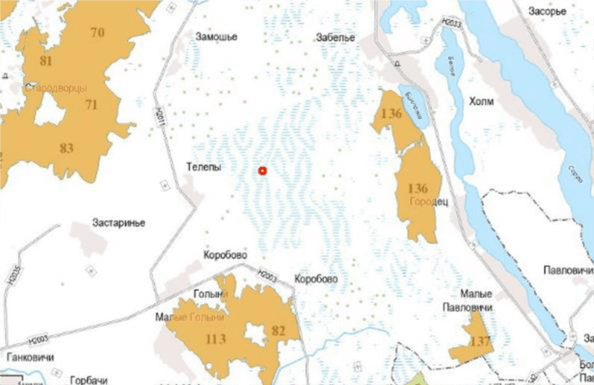 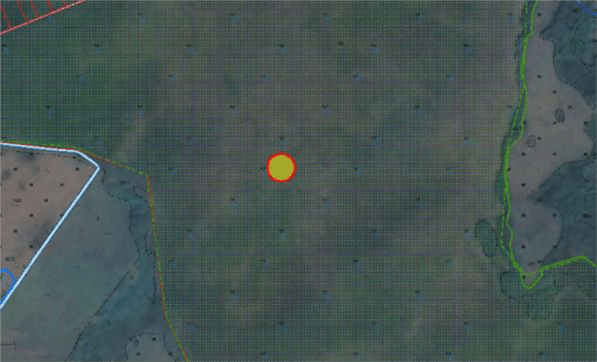 – Место произрастания дикорастущего растения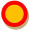 ОХРАННОЕ ОБЯЗАТЕЛЬСТВОБешенковичский районный исполнительный комитет (211361, Витебская область, городской поселок Бешенковичи, улица Чуклая, 13) обеспечивает охрану места произрастания дикорастущего растения: Клюква мелкоплодная – Oxycoccus microcarpus Turcz. ex Rupr., указанного в паспорте места произрастания дикорастущего растения от 6 сентября 2022 г. № 10.В этих целях Бешенковичский районный исполнительный комитет ОБЯЗАН:1. Участвовать в обследованиях места произрастания дикорастущего растения 1 раз в 3 года.2. Своевременно информировать обо всех обстоятельствах, наступление которых связано с обеспечением охраны места произрастания дикорастущего растения, Бешенковичскую районную инспекцию природных ресурсов и охраны окружающей среды.3. Обеспечивать соблюдение специального режима охраны и использования места произрастания дикорастущего растения.В границах места произрастания:запрещается:выполнение работ по гидротехнической мелиорации, работ, связанных с изменением существующего гидрологического режима (за исключением работ по его восстановлению);разработка месторождений торфа;требуется проведение работ, направленных на предотвращение зарастания древесно-кустарниковой растительностью: проективное покрытие кустарников не должно превышать 40 процентов.4. В случае ухудшения состояния места произрастания дикорастущего растения осуществлять мероприятия по восстановлению места произрастания дикорастущего растения.ПАСПОРТ
места произрастания дикорастущего растения, относящегося к видам, включенным в Красную книгу Республики БеларусьНазвание вида дикорастущего растения: Тайник яйцевидный – Listera ovata (L.) R. Br.Состояние популяции вида дикорастущего растения: численность – пять экземпляров на десяти квадратных метрах, площадь, занимаемая популяцией, – 0,2 гектара, встречаемость – единичная, состояние – удовлетворительное.Местонахождение места произрастания вида дикорастущего растения: Витебская область, Бешенковичский район, 0,75 километра на северо-восток от деревни Коробово, 1,8 километра на юго-восток от деревни Телепы, земли запаса Бешенковичского районного исполнительного комитета.Географические координаты места произрастания дикорастущего растения: 55°00'47.48'' северной широты, 29°41'05.53'' восточной долготы.Площадь места произрастания дикорастущего растения: 0,2 гектара.Описание границ места произрастания дикорастущего растения: в пределах условной окружности радиусом 25 метров.Описание места произрастания дикорастущего растения: березовые с сосной злаково-орляковые сообщества с участием полевицы тонкой, вейников тростниковидного и наземного, перловника поникшего, ландыша майского, майника двулистного, седмичника европейского, марьянника дубравного.22 августа 2022 г.Общий вид (фотографии) дикорастущего растения и места его произрастания к паспорту места произрастания дикорастущего растения от 6 сентября 2022 г. № 11Тайник яйцевидный – Listera ovata (L.) R. Br.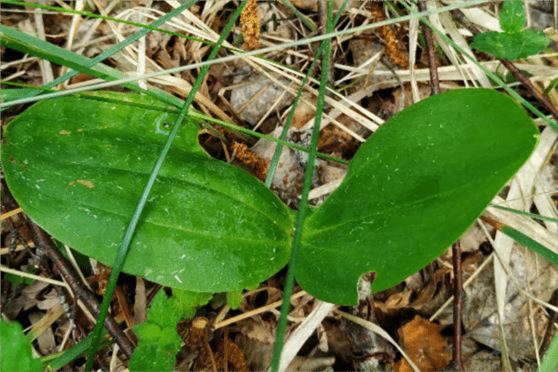 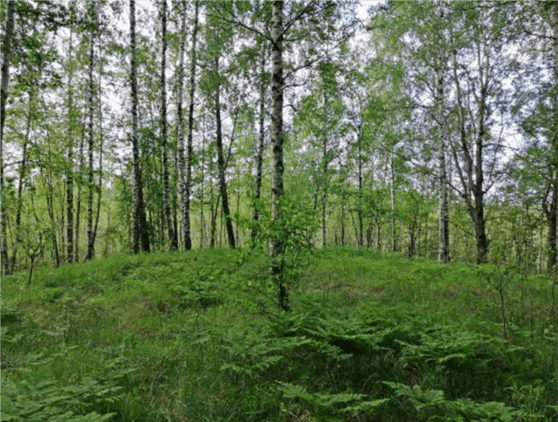 Картосхема места произрастания дикорастущего растения к паспорту места произрастания дикорастущего растения от 6 сентября 2022 г. № 11Тайник яйцевидный – Listera ovata (L.) R. Br.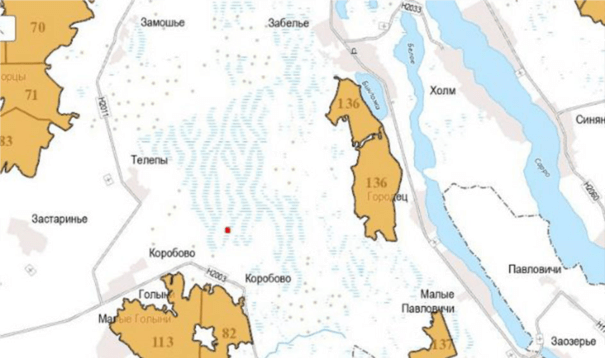 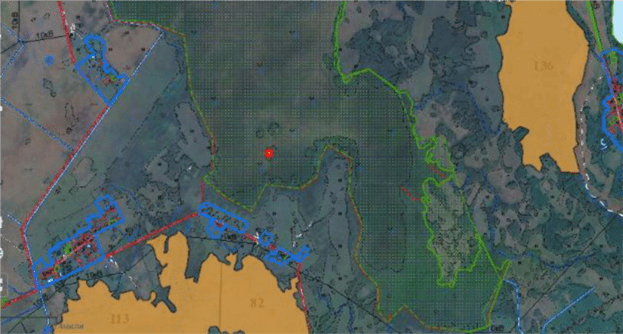 – Место произрастания дикорастущего растенияОХРАННОЕ ОБЯЗАТЕЛЬСТВОБешенковичский районный исполнительный комитет (211361, Витебская область, городской поселок Бешенковичи, улица Чуклая, 13) обеспечивает охрану места произрастания дикорастущего растения: Тайник яйцевидный – Listera ovata (L.) R. Br., указанного в паспорте места произрастания дикорастущего растения от 6 сентября 2022 г. № 11.В этих целях Бешенковичский районный исполнительный комитет ОБЯЗАН:1. Участвовать в обследованиях места произрастания дикорастущего растения 1 раз в 3 года.2. Своевременно информировать обо всех обстоятельствах, наступление которых связано с обеспечением охраны места произрастания дикорастущего растения Бешенковичскую районную инспекцию природных ресурсов и охраны окружающей среды.3. Обеспечивать соблюдение специального режима охраны и использования места произрастания дикорастущего растения.В границах места произрастания:запрещается:увеличение совокупного проективного покрытия подроста и подлеска более 30 процентов;использование при проведении работ машин на гусеничном ходу;укладка срубленных деревьев и сбор порубочных остатков в кучи и (или) валы, устройство лесопромышленных складов;повреждение, уничтожение живого напочвенного покрова и лесной подстилки, за исключением мероприятий, связанных с восстановлением численности популяций охраняемых видов и предупреждением и ликвидацией чрезвычайной ситуации и ее последствий при поступлении в порядке, установленном законодательством в области защиты населения и территорий от чрезвычайных ситуаций;выполнение работ по гидротехнической мелиорации, работ, связанных с изменением существующего гидрологического режима (за исключением работ по его восстановлению);требуется оставление порубочных остатков в объеме до 5 кубических метров на 1 гектар площади без укладки их в кучи.4. В случае ухудшения состояния места произрастания дикорастущего растения осуществлять мероприятия по восстановлению места произрастания дикорастущего растения.ПредседательГ.В.УнуковичУправляющий делами – 
начальник управления деламиА.В.ШкляревскаяПриложениек решению
Бешенковичского районного
исполнительного комитета29.12.2023 № 1647Название вида дикорастущего растенияГраницы и площадь передаваемого под охрану места произрастания дикорастущего растенияСпециальный режим охраны и использования передаваемого под охрану места произрастания дикорастущего растенияКлюква мелкоплоднаяВитебская область, Бешенковичский район, 1,2 километра на восток от деревни Телепы, 1,9 километра на север от деревни Коробово, земли запаса Бешенковичского районного исполнительного комитета, в пределах болота Сержицкий мох. Площадь места произрастания дикорастущего растения 0,9 гектараВ границах места произрастания запрещается:выполнение работ по гидротехнической мелиорации, работ, связанных с изменением существующего гидрологического режима (за исключением работ по его восстановлению);разработка месторождений торфа.В границах места произрастания требуется проведение работ, направленных на предотвращение зарастания древесно-кустарниковой растительностью: проективное покрытие кустарников не должно превышать 40 процентовТайник яйцевидныйВитебская область, Бешенковичский район, 0,75 километра на северо-восток от деревни Коробово, 1,8 километра на юго-восток от деревни Телепы, земли запаса Бешенковичского районного исполнительного комитета, в пределах минерального острова в южной части болота Сержицкий мох. Площадь места произрастания дикорастущего растения 0,2 гектараВ границах места произрастания запрещается:увеличение совокупного проективного покрытия подроста и подлеска более 30 процентов;использование при проведении работ машин на гусеничном ходу;укладка срубленных деревьев и сбор порубочных остатков в кучи и (или) валы, устройство лесопромышленных складов;повреждение, уничтожение древесно-кустарниковой растительности, живого напочвенного покрова и лесной подстилки, за исключением мероприятий, связанных с восстановлением численности популяций охраняемых видов и предупреждением и ликвидацией чрезвычайной ситуации и ее последствий при поступлении в порядке, установленном законодательством в области защиты населения и территорий от чрезвычайных ситуаций;выполнение работ по гидротехнической мелиорации, работ, связанных с изменением существующего гидрологического режима (за исключением работ по его восстановлению).В границах места произрастания требуется оставление порубочных остатков в объеме до 5 кубических метров на 1 гектар площади без укладки их в кучиУТВЕРЖДЕНОРешение
Бешенковичского районного
исполнительного комитета29.12.2023 № 16476 сентября 2022 г. № 10 Ведущий научный сотрудник
государственного научного учреждения
«Институт экспериментальной 
ботаники имени В.Ф. Купревича
Национальной академии наук Беларуси» Н.А.ЗеленкевичУТВЕРЖДЕНОРешение
Бешенковичского районного
исполнительного комитета29.12.2023 № 16476 сентября 2022 г. № 10 УТВЕРЖДЕНОРешение
Бешенковичского районного
исполнительного комитета29.12.2023 № 16476 сентября 2022 г. № 11 Ведущий научный сотрудник
государственного научного учреждения
«Институт экспериментальной 
ботаники имени В.Ф. Купревича
Национальной академии наук Беларуси» Н.А.ЗеленкевичУТВЕРЖДЕНОРешение
Бешенковичского районного
исполнительного комитета29.12.2023 № 16476 сентября 2022 г. № 11 